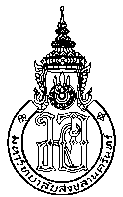 แบบประเมินคุณภาพของผลงานจากวิทยานิพนธ์ที่มีลักษณะเป็นนวัตกรรมหรือผลงานสร้างสรรค์(ในกรณีที่ต้องการใช้ผลงานจากวิทยานิพนธ์ที่มีลักษณะเป็นนวัตกรรมหรือผลงานสร้างสรรค์เพื่อทดแทนผลงานตีพิมพ์ การสอบวิทยานิพนธ์ต้องใช้ บว. 5 และแบบฟอร์มนี้ควบคู่กัน)วันที่ …….…. เดือน …………….…………. พ.ศ. ………….…เรียน	คณบดีบัณฑิตวิทยาลัยตามที่นาย/นาง/นางสาว............................................................................. รหัสประจำตัว............................................................นักศึกษาระดับปริญญาโท/เอก สาขาวิชา....................................................................ได้สอบวิทยานิพนธ์โดยมีผลงานจากวิทยานิพนธ์ที่มีลักษณะเป็นนวัตกรรมหรือผลงานสร้างสรรค์ ซึ่งผู้สอบประสงค์ใช้ผลงานนี้ทดแทนผลงานตีพิมพ์ 1 ชิ้นในการขอสำเร็จการศึกษา ผลงานดังกล่าวจัดเป็น (กรุณาเลือกเพียงตัวเลือกเดียว หากไม่แน่ใจให้ศึกษานิยามจากประกาศมหาวิทยาลัยสงขลานครินทร์ เรื่อง หลักเกณฑ์การประเมินคุณภาพวิทยานิพนธ์ที่เป็นผลงานนวัตกรรมหรือผลงานสร้างสรรค์เพื่อใช้ขอสำเร็จการศึกษา
ในมหาวิทยาลัยสงขลานครินทร์)	 ผลงานวิทยานิพนธ์เพื่ออุตสาหกรรมและพาณิชยกรรม	 ผลงานวิทยานิพนธ์เพื่อพัฒนานโยบายสาธารณะ	 ผลงานวิทยานิพนธ์ที่รับใช้สังคม	 ผลงานวิทยานิพนธ์ที่เป็นงานสร้างสรรค์ด้านวิทยาศาสตร์และเทคโนโลยี	 ผลงานวิทยานิพนธ์ที่เป็นงานสร้างสรรค์ด้านสุนทรียะ ศิลปะคณะกรรมการสอบวิทยานิพนธ์ได้ประเมินคุณภาพของผลงานนวัตกรรมหรือผลงานสร้างสรรค์แล้วตามเกณฑ์ในเอกสารแนบท้ายและได้ผลดังนี้ (กรุณาเลือกประเมินผลงานโดยใช้แบบฟอร์มที่ตรงตามประเภทผลงานที่ระบุข้างต้นและระดับปริญญา) คุณภาพเป็นไปตามเกณฑ์                             คุณภาพไม่เป็นไปตามเกณฑ์ อื่น ๆ ระบุ ……………………………………………………………………………………………..……..แบบฟอร์มและเกณฑ์ในการประเมิน(กรุณาเลือกแบบฟอร์มประเมินผลงานเพียงแบบเดียวที่ตรงตามประเภทผลงานและระดับปริญญาของนักศึกษา)1 ก. ผลงานวิทยานิพนธ์เพื่ออุตสาหกรรมและพาณิชยกรรม (ระดับปริญญาโท)1 ข. ผลงานวิทยานิพนธ์เพื่ออุตสาหกรรมและพาณิชยกรรม (ระดับปริญญาเอก)2 ก. ผลงานวิทยานิพนธ์เพื่อพัฒนานโยบายสาธารณะ (ระดับปริญญาโท)2 ข. ผลงานวิทยานิพนธ์เพื่อพัฒนานโยบายสาธารณะ (ระดับปริญญาเอก)3 ก. ผลงานวิทยานิพนธ์ที่รับใช้สังคม (ระดับปริญญาโท)3 ข. ผลงานวิทยานิพนธ์ที่รับใช้สังคม (ระดับปริญญาเอก)4. ก. ผลงานสร้างสรรค์ด้านวิทยาศาสตร์และเทคโนโลยี (ระดับปริญญาโท)4. ข. ผลงานสร้างสรรค์ด้านวิทยาศาสตร์และเทคโนโลยี (ระดับปริญญาเอก)ก. ผลงานสร้างสรรค์ด้านสุนทรียะ ศิลปะ (ระดับปริญญาโท)ข. ผลงานสร้างสรรค์ด้านสุนทรียะ ศิลปะ (ระดับปริญญาโท)1.	สำหรับนักศึกษาลงชื่อ.....................................................................นักศึกษา(....................................….................................)….……../…………………../…………...2. สำหรับคณะกรรมการสอบ ลงชื่อ......................................................ประธานคณะกรรมการสอบ(.................................….....................................)….……../…………………../…………...3. สำหรับหลักสูตรลงนาม............................................................................(..................................…........................................)ประธานคณะกรรมการบริหารหลักสูตร….……../………………../…………...4. สำหรับสาขาวิชาลงนาม............................................................................(..................................…........................................)หัวหน้าสาขาวิชา......................................................….……../………………../…………...3. สำหรับคณะลงนาม............................................................................             (ดร.พรพิมล  เชื้อดวงผุย)รองคณบดีฝ่ายวิชาการและบริหารการศึกษา….……../………………../…………...4.  สำหรับบัณฑิตวิทยาลัย  ลงนาม............................................................................. (........................................….............................)คณบดีบัณฑิตวิทยาลัย….……../…………………../…………...ระดับปริญญาโท ผลการประเมินเกณฑ์ผ่าน คือ ต้องได้ผลการประเมินอย่างน้อยระดับ 3 ในทุกประเด็น หากมีบางประเด็นได้ผลการปประเมินน้อยกว่า 3 หรือประเมินไม่ได้ ขอให้คณะกรรมการสอบตัดสินคุณภาพผลงานโดยรวมตามดุลยพินิจเกณฑ์ผ่าน คือ ต้องได้ผลการประเมินอย่างน้อยระดับ 3 ในทุกประเด็น หากมีบางประเด็นได้ผลการปประเมินน้อยกว่า 3 หรือประเมินไม่ได้ ขอให้คณะกรรมการสอบตัดสินคุณภาพผลงานโดยรวมตามดุลยพินิจมีการรวบรวมข้อมูลและสารสนเทศที่ชัดเจนเพื่อระบุปัญหาหรือความต้องการ โดยการมีส่วนร่วมของบุคลลในอุตสาหกรรม/พาณิชยกรรมกลุ่มเป้าหมาย 1 ไม่เป็นไปตามเกณฑ์อย่างมาก 2 ไม่เป็นไปตามเกณฑ์ 3 โดยรวมแล้วเป็นไปตามเกณฑ์ 4 เป็นไปตามเกณฑ์ 5 เป็นไปตามเกณฑ์อย่างชัดเจน ประเมินไม่ได้มีการวิเคราะห์หรือสังเคราะห์ความรู้เพื่อใช้แก้ไขปัญหาที่เกิดขึ้น 1 ไม่เป็นไปตามเกณฑ์อย่างมาก 2 ไม่เป็นไปตามเกณฑ์ 3 โดยรวมแล้วเป็นไปตามเกณฑ์ 4 เป็นไปตามเกณฑ์ 5 เป็นไปตามเกณฑ์อย่างชัดเจน ประเมินไม่ได้ผลงานวิทยานิพนธ์ถูกนำไปใช้ประโยชน์โดยมีส่วนช่วยทำให้เข้าใจสถานการณ์/ปัญหาที่พบในอุตสาหกรรม/พาณิชยกรรมดีขึ้น หรือมีแนวโน้มที่จะทำให้เกิดการเปลี่ยนแปลงในทางที่ดีขึ้นอย่างเป็นที่ประจักษ์ หรือมีแนวโน้มก่อให้เกิดการพัฒนาอุตสาหกรรม/พาณิชยกรรมนั้น 1 ไม่เป็นไปตามเกณฑ์อย่างมาก 2 ไม่เป็นไปตามเกณฑ์ 3 โดยรวมแล้วเป็นไปตามเกณฑ์ 4 เป็นไปตามเกณฑ์ 5 เป็นไปตามเกณฑ์อย่างชัดเจน ประเมินไม่ได้ระดับปริญญาเอกผลการประเมินเกณฑ์ผ่าน คือ ต้องได้ผลการประเมินอย่างน้อยระดับ 3 ในทุกประเด็น หากมีบางประเด็นได้ผลการปประเมินน้อยกว่า 3 หรือประเมินไม่ได้ ขอให้คณะกรรมการสอบตัดสินคุณภาพผลงานโดยรวมตามดุลยพินิจ ทั้งนี้ ขอให้คณะกรรมการให้ความสำคัญกับเกณฑ์ข้อสุดท้ายมากเป็นพิเศษ เพราะเกณฑ์ข้อนี้เป็นเกณฑ์ระดับของปริญญาเอก แต่ข้ออื่น ๆ เป็นเกณฑ์เหมือนในระดับปริญญาโทเกณฑ์ผ่าน คือ ต้องได้ผลการประเมินอย่างน้อยระดับ 3 ในทุกประเด็น หากมีบางประเด็นได้ผลการปประเมินน้อยกว่า 3 หรือประเมินไม่ได้ ขอให้คณะกรรมการสอบตัดสินคุณภาพผลงานโดยรวมตามดุลยพินิจ ทั้งนี้ ขอให้คณะกรรมการให้ความสำคัญกับเกณฑ์ข้อสุดท้ายมากเป็นพิเศษ เพราะเกณฑ์ข้อนี้เป็นเกณฑ์ระดับของปริญญาเอก แต่ข้ออื่น ๆ เป็นเกณฑ์เหมือนในระดับปริญญาโทมีการรวบรวมข้อมูลและสารสนเทศที่ชัดเจนเพื่อระบุปัญหาหรือความต้องการ โดยการมีส่วนร่วมของบุคลลในอุตสาหกรรม/พาณิชยกรรมกลุ่มเป้าหมาย 1 ไม่เป็นไปตามเกณฑ์อย่างมาก 2 ไม่เป็นไปตามเกณฑ์ 3 โดยรวมแล้วเป็นไปตามเกณฑ์ 4 เป็นไปตามเกณฑ์ 5 เป็นไปตามเกณฑ์อย่างชัดเจน ประเมินไม่ได้มีการวิเคราะห์หรือสังเคราะห์ความรู้เพื่อใช้แก้ไขปัญหาที่เกิดขึ้น 1 ไม่เป็นไปตามเกณฑ์อย่างมาก 2 ไม่เป็นไปตามเกณฑ์ 3 โดยรวมแล้วเป็นไปตามเกณฑ์ 4 เป็นไปตามเกณฑ์ 5 เป็นไปตามเกณฑ์อย่างชัดเจน ประเมินไม่ได้ผลงานวิทยานิพนธ์ถูกนำไปใช้ประโยชน์โดยต้องสามารถนำไปใช้ในการแก้ปัญหาจนเกิดการเปลี่ยนแปลงในทางที่ดีขึ้นอย่างเป็นที่ประจักษ์ หรือก่อให้เกิดการพัฒนาให้กับอุตสาหกรรม/พาณิชยกรรมได้ หรือก่อให้เกิดการเปลี่ยนแปลงเชิงนโยบายในระดับท้องถิ่น จังหวัด หรือประเทศอย่างเป็นรูปธรรม (เกณฑ์ข้อนี้จำเพาะกับระดับปริญญาเอก) 1 ไม่เป็นไปตามเกณฑ์อย่างมาก 2 ไม่เป็นไปตามเกณฑ์ 3 โดยรวมแล้วเป็นไปตามเกณฑ์ 4 เป็นไปตามเกณฑ์ 5 เป็นไปตามเกณฑ์อย่างชัดเจน ประเมินไม่ได้ระดับปริญญาโท ผลการประเมินเกณฑ์ผ่าน คือ ต้องได้ผลการประเมินอย่างน้อยระดับ 3 ในทุกประเด็น หากมีบางประเด็นได้ผลการปประเมินน้อยกว่า 3 หรือประเมินไม่ได้ ขอให้คณะกรรมการสอบตัดสินคุณภาพผลงานโดยรวมตามดุลยพินิจเกณฑ์ผ่าน คือ ต้องได้ผลการประเมินอย่างน้อยระดับ 3 ในทุกประเด็น หากมีบางประเด็นได้ผลการปประเมินน้อยกว่า 3 หรือประเมินไม่ได้ ขอให้คณะกรรมการสอบตัดสินคุณภาพผลงานโดยรวมตามดุลยพินิจเป็นผลงานที่วิเคราะห์/สังเคราะห์โดยมีข้อมูลหรือเหตุผลสนับสนุน 1 ไม่เป็นไปตามเกณฑ์อย่างมาก 2 ไม่เป็นไปตามเกณฑ์ 3 โดยรวมแล้วเป็นไปตามเกณฑ์ 4 เป็นไปตามเกณฑ์ 5 เป็นไปตามเกณฑ์อย่างชัดเจน ประเมินไม่ได้ทำให้เข้าใจสภาพของปัญหาและค้นพบนโยบายที่เชื่อได้ว่าจะนำไปสู่การแก้ปัญหาได้อย่างยั่งยืน 1 ไม่เป็นไปตามเกณฑ์อย่างมาก 2 ไม่เป็นไปตามเกณฑ์ 3 โดยรวมแล้วเป็นไปตามเกณฑ์ 4 เป็นไปตามเกณฑ์ 5 เป็นไปตามเกณฑ์อย่างชัดเจน ประเมินไม่ได้มีการนำเสนอร่างนโยบาย กฎหมาย แผน คำสั่ง หรือมาตรการอื่นใดต่อผู้มีส่วนได้เสีย/เจ้าหน้าที่ผู้รับผิดชอบในนโยบายสาธารณะนั้น ๆ 1 ไม่เป็นไปตามเกณฑ์อย่างมาก 2 ไม่เป็นไปตามเกณฑ์ 3 โดยรวมแล้วเป็นไปตามเกณฑ์ 4 เป็นไปตามเกณฑ์ 5 เป็นไปตามเกณฑ์อย่างชัดเจน ประเมินไม่ได้ระดับปริญญาเอกผลการประเมินเกณฑ์ผ่าน คือ ต้องได้ผลการประเมินอย่างน้อยระดับ 3 ในทุกประเด็น หากมีบางประเด็นได้ผลการปประเมินน้อยกว่า 3 หรือประเมินไม่ได้ ขอให้คณะกรรมการสอบตัดสินคุณภาพผลงานโดยรวมตามดุลยพินิจ ทั้งนี้ ขอให้คณะกรรมการให้ความสำคัญกับเกณฑ์สองข้อสุดท้ายมากเป็นพิเศษ เพราะเป็นเกณฑ์ระดับของปริญญาเอก แต่ข้ออื่น ๆ เป็นเกณฑ์เหมือนในระดับปริญญาโทเกณฑ์ผ่าน คือ ต้องได้ผลการประเมินอย่างน้อยระดับ 3 ในทุกประเด็น หากมีบางประเด็นได้ผลการปประเมินน้อยกว่า 3 หรือประเมินไม่ได้ ขอให้คณะกรรมการสอบตัดสินคุณภาพผลงานโดยรวมตามดุลยพินิจ ทั้งนี้ ขอให้คณะกรรมการให้ความสำคัญกับเกณฑ์สองข้อสุดท้ายมากเป็นพิเศษ เพราะเป็นเกณฑ์ระดับของปริญญาเอก แต่ข้ออื่น ๆ เป็นเกณฑ์เหมือนในระดับปริญญาโทเป็นผลงานที่วิเคราะห์/สังเคราะห์โดยมีข้อมูลหรือเหตุผลสนับสนุน 1 ไม่เป็นไปตามเกณฑ์อย่างมาก 2 ไม่เป็นไปตามเกณฑ์ 3 โดยรวมแล้วเป็นไปตามเกณฑ์ 4 เป็นไปตามเกณฑ์ 5 เป็นไปตามเกณฑ์อย่างชัดเจน ประเมินไม่ได้ทำให้เข้าใจสภาพของปัญหาและค้นพบนโยบายที่เชื่อได้ว่าจะนำไปสู่การแก้ปัญหาได้อย่างยั่งยืน 1 ไม่เป็นไปตามเกณฑ์อย่างมาก 2 ไม่เป็นไปตามเกณฑ์ 3 โดยรวมแล้วเป็นไปตามเกณฑ์ 4 เป็นไปตามเกณฑ์ 5 เป็นไปตามเกณฑ์อย่างชัดเจน ประเมินไม่ได้ข้อเสนอใหม่ที่ครอบคลุมการแก้ปัญหาหรือการพัฒนาที่กว้างขวางกว่าข้อเสนอเดิมที่เคยมี (เกณฑ์ข้อนี้จำเพาะกับระดับปริญญาเอก) 1 ไม่เป็นไปตามเกณฑ์อย่างมาก 2 ไม่เป็นไปตามเกณฑ์ 3 โดยรวมแล้วเป็นไปตามเกณฑ์ 4 เป็นไปตามเกณฑ์ 5 เป็นไปตามเกณฑ์อย่างชัดเจน ประเมินไม่ได้ร่างนโยบาย กฎหมาย แผน คำสั่ง หรือมาตรการที่นำเสนอได้รับการอ้างอิงโดยผู้เกี่ยวข้อง หรือมีการนำไปสู่การพิจารณาหรือดำเนินการโดยผู้มีหน้าที่เกี่ยวข้อง (เกณฑ์ข้อนี้จำเพาะกับระดับปริญญาเอก) 1 ไม่เป็นไปตามเกณฑ์อย่างมาก 2 ไม่เป็นไปตามเกณฑ์ 3 โดยรวมแล้วเป็นไปตามเกณฑ์ 4 เป็นไปตามเกณฑ์ 5 เป็นไปตามเกณฑ์อย่างชัดเจน ประเมินไม่ได้ระดับปริญญาโท ผลการประเมินเกณฑ์ผ่าน คือ ต้องได้ผลการประเมินอย่างน้อยระดับ 3 ในทุกประเด็น หากมีบางประเด็นได้ผลการปประเมินน้อยกว่า 3 หรือประเมินไม่ได้ ขอให้คณะกรรมการสอบตัดสินคุณภาพผลงานโดยรวมตามดุลยพินิจเกณฑ์ผ่าน คือ ต้องได้ผลการประเมินอย่างน้อยระดับ 3 ในทุกประเด็น หากมีบางประเด็นได้ผลการปประเมินน้อยกว่า 3 หรือประเมินไม่ได้ ขอให้คณะกรรมการสอบตัดสินคุณภาพผลงานโดยรวมตามดุลยพินิจมีการรวบรวมข้อมูลและสารสนเทศที่ชัดเจนเพื่อระบุปัญหาหรือความต้องการโดยการมีส่วนร่วมของสังคมกลุ่มเป้าหมาย บุคลากรภาครัฐ หรือบุคลากรภาคเอกชน 1 ไม่เป็นไปตามเกณฑ์อย่างมาก 2 ไม่เป็นไปตามเกณฑ์ 3 โดยรวมแล้วเป็นไปตามเกณฑ์ 4 เป็นไปตามเกณฑ์ 5 เป็นไปตามเกณฑ์อย่างชัดเจน ประเมินไม่ได้มีการวิเคราะห์หรือสังเคราะห์ความรู้ที่สามารถแก้ปัญหาที่เกิดขึ้น หรือทำความเข้าใจสถานการณ์ 1 ไม่เป็นไปตามเกณฑ์อย่างมาก 2 ไม่เป็นไปตามเกณฑ์ 3 โดยรวมแล้วเป็นไปตามเกณฑ์ 4 เป็นไปตามเกณฑ์ 5 เป็นไปตามเกณฑ์อย่างชัดเจน ประเมินไม่ได้ผลงานวิทยานิพนธ์ต้องมีแนวโน้มทำให้เกิดการเปลี่ยนแปลงในทางที่ดีขึ้นหรือมีแนวโน้มก่อให้เกิดการพัฒนาชุมชน สังคม องค์กรภาครัฐ หรือองค์กรภาคเอกชน 1 ไม่เป็นไปตามเกณฑ์อย่างมาก 2 ไม่เป็นไปตามเกณฑ์ 3 โดยรวมแล้วเป็นไปตามเกณฑ์ 4 เป็นไปตามเกณฑ์ 5 เป็นไปตามเกณฑ์อย่างชัดเจน ประเมินไม่ได้ระดับปริญญาเอกผลการประเมินเกณฑ์ผ่าน คือ ต้องได้ผลการประเมินอย่างน้อยระดับ 3 ในทุกประเด็น หากมีบางประเด็นได้ผลการปประเมินน้อยกว่า 3 หรือประเมินไม่ได้ ขอให้คณะกรรมการสอบตัดสินคุณภาพผลงานโดยรวมตามดุลยพินิจ ทั้งนี้ ขอให้คณะกรรมการให้ความสำคัญกับเกณฑ์สองข้อสุดท้ายมากเป็นพิเศษ เพราะเกณฑ์ข้อนี้เป็นเกณฑ์ระดับของปริญญาเอก แต่ข้ออื่น ๆ เป็นเกณฑ์เหมือนในระดับปริญญาโทเกณฑ์ผ่าน คือ ต้องได้ผลการประเมินอย่างน้อยระดับ 3 ในทุกประเด็น หากมีบางประเด็นได้ผลการปประเมินน้อยกว่า 3 หรือประเมินไม่ได้ ขอให้คณะกรรมการสอบตัดสินคุณภาพผลงานโดยรวมตามดุลยพินิจ ทั้งนี้ ขอให้คณะกรรมการให้ความสำคัญกับเกณฑ์สองข้อสุดท้ายมากเป็นพิเศษ เพราะเกณฑ์ข้อนี้เป็นเกณฑ์ระดับของปริญญาเอก แต่ข้ออื่น ๆ เป็นเกณฑ์เหมือนในระดับปริญญาโทมีการรวบรวมข้อมูลและสารสนเทศที่ชัดเจนเพื่อระบุปัญหาหรือความต้องการโดยการมีส่วนร่วมของสังคมกลุ่มเป้าหมาย บุคลากรภาครัฐ หรือบุคลากรภาคเอกชน 1 ไม่เป็นไปตามเกณฑ์อย่างมาก 2 ไม่เป็นไปตามเกณฑ์ 3 โดยรวมแล้วเป็นไปตามเกณฑ์ 4 เป็นไปตามเกณฑ์ 5 เป็นไปตามเกณฑ์อย่างชัดเจน ประเมินไม่ได้มีการวิเคราะห์หรือสังเคราะห์ความรู้ที่สามารถแก้ปัญหาที่เกิดขึ้น หรือทำความเข้าใจสถานการณ์ 1 ไม่เป็นไปตามเกณฑ์อย่างมาก 2 ไม่เป็นไปตามเกณฑ์ 3 โดยรวมแล้วเป็นไปตามเกณฑ์ 4 เป็นไปตามเกณฑ์ 5 เป็นไปตามเกณฑ์อย่างชัดเจน ประเมินไม่ได้ผลงานวิทยานิพนธ์ทำให้เกิดการเปลี่ยนแปลงในทางที่ดีขึ้นอย่างเป็นที่ประจักษ์หรือก่อให้เกิดการพัฒนาชุมชน สังคม องค์กรภาครัฐ หรือองค์กรภาคเอกชน (เกณฑ์ข้อนี้จำเพาะกับระดับปริญญาเอก) 1 ไม่เป็นไปตามเกณฑ์อย่างมาก 2 ไม่เป็นไปตามเกณฑ์ 3 โดยรวมแล้วเป็นไปตามเกณฑ์ 4 เป็นไปตามเกณฑ์ 5 เป็นไปตามเกณฑ์อย่างชัดเจน ประเมินไม่ได้ต้องสามารถนำมาใช้เป็นแบบอย่างในการแก้ไขปัญหาของสังคม องค์กรภาครัฐ หรือองค์กรภาคเอกชนอื่นได้ หรือก่อให้เกิดการเปลี่ยนแปลงเชิงนโยบายในระดับจังหวัดหรือประเทศอย่างเป็นรูปธรรม (เกณฑ์ข้อนี้จำเพาะกับระดับปริญญาเอก) 1 ไม่เป็นไปตามเกณฑ์อย่างมาก 2 ไม่เป็นไปตามเกณฑ์ 3 โดยรวมแล้วเป็นไปตามเกณฑ์ 4 เป็นไปตามเกณฑ์ 5 เป็นไปตามเกณฑ์อย่างชัดเจน ประเมินไม่ได้ระดับปริญญาโท ผลการประเมินเกณฑ์ผ่าน คือ ต้องได้ผลการประเมินอย่างน้อยระดับ 3 ในทุกประเด็น หากมีบางประเด็นได้ผลการปประเมินน้อยกว่า 3 หรือประเมินไม่ได้ ขอให้คณะกรรมการสอบตัดสินคุณภาพผลงานโดยรวมตามดุลยพินิจเกณฑ์ผ่าน คือ ต้องได้ผลการประเมินอย่างน้อยระดับ 3 ในทุกประเด็น หากมีบางประเด็นได้ผลการปประเมินน้อยกว่า 3 หรือประเมินไม่ได้ ขอให้คณะกรรมการสอบตัดสินคุณภาพผลงานโดยรวมตามดุลยพินิจเป็นผลงานที่แสดงให้เห็นถึงความคิดสร้างสรรค์ซึ่งต้องใช้ความรู้เชิงวิชาการ 1 ไม่เป็นไปตามเกณฑ์อย่างมาก 2 ไม่เป็นไปตามเกณฑ์ 3 โดยรวมแล้วเป็นไปตามเกณฑ์ 4 เป็นไปตามเกณฑ์ 5 เป็นไปตามเกณฑ์อย่างชัดเจน ประเมินไม่ได้มีผลการทดสอบตามหลักวิชาที่ชัดเจน เชื่อถือได้ และการนำผลงานนั้นไปใช้มีศักยภาพในการส่งผลกระทบทางเศรษฐกิจหรือทางสังคมในระดับปานกลาง 1 ไม่เป็นไปตามเกณฑ์อย่างมาก 2 ไม่เป็นไปตามเกณฑ์ 3 โดยรวมแล้วเป็นไปตามเกณฑ์ 4 เป็นไปตามเกณฑ์ 5 เป็นไปตามเกณฑ์อย่างชัดเจน ประเมินไม่ได้ระดับปริญญาเอกผลการประเมินเกณฑ์ผ่าน คือ ต้องได้ผลการประเมินอย่างน้อยระดับ 3 ในทุกประเด็น หากมีบางประเด็นได้ผลการปประเมินน้อยกว่า 3 หรือประเมินไม่ได้ ขอให้คณะกรรมการสอบตัดสินคุณภาพผลงานโดยรวมตามดุลยพินิจ ทั้งนี้ ขอให้คณะกรรมการให้ความสำคัญกับเกณฑ์สองข้อสุดท้ายมากเป็นพิเศษ เพราะเกณฑ์ข้อนี้เป็นเกณฑ์ระดับของปริญญาเอก แต่ข้ออื่น ๆ เป็นเกณฑ์เหมือนในระดับปริญญาโทเกณฑ์ผ่าน คือ ต้องได้ผลการประเมินอย่างน้อยระดับ 3 ในทุกประเด็น หากมีบางประเด็นได้ผลการปประเมินน้อยกว่า 3 หรือประเมินไม่ได้ ขอให้คณะกรรมการสอบตัดสินคุณภาพผลงานโดยรวมตามดุลยพินิจ ทั้งนี้ ขอให้คณะกรรมการให้ความสำคัญกับเกณฑ์สองข้อสุดท้ายมากเป็นพิเศษ เพราะเกณฑ์ข้อนี้เป็นเกณฑ์ระดับของปริญญาเอก แต่ข้ออื่น ๆ เป็นเกณฑ์เหมือนในระดับปริญญาโทเป็นผลงานที่แสดงให้เห็นถึงความคิดสร้างสรรค์ซึ่งต้องใช้ความรู้เชิงวิชาการ 1 ไม่เป็นไปตามเกณฑ์อย่างมาก 2 ไม่เป็นไปตามเกณฑ์ 3 โดยรวมแล้วเป็นไปตามเกณฑ์ 4 เป็นไปตามเกณฑ์ 5 เป็นไปตามเกณฑ์อย่างชัดเจน ประเมินไม่ได้เป็นผลงานที่แสดงให้เห็นถึงความคิดสร้างสรรค์ซึ่งต้องใช้ความรู้เชิงวิชาการในระดับที่ลึกซึ้งมากกว่าระดับปริญญาโท (ทั้งนี้ตามดุลยพินิจของกรรมการ ประกอบกับการพิจารณาเกณฑ์ในระดับปริญญาโท)(เกณฑ์ข้อนี้จำเพาะกับระดับปริญญาเอก) 1 ไม่เป็นไปตามเกณฑ์อย่างมาก 2 ไม่เป็นไปตามเกณฑ์ 3 โดยรวมแล้วเป็นไปตามเกณฑ์ 4 เป็นไปตามเกณฑ์ 5 เป็นไปตามเกณฑ์อย่างชัดเจน ประเมินไม่ได้มีผลการทดสอบตามหลักวิชาที่ชัดเจน เชื่อถือได้ และการนำผลงานนั้นไปใช้มีศักยภาพในการส่งผลกระทบทางเศรษฐกิจหรือทางสังคมในระดับสูง(เกณฑ์ข้อนี้จำเพาะกับระดับปริญญาเอก) 1 ไม่เป็นไปตามเกณฑ์อย่างมาก 2 ไม่เป็นไปตามเกณฑ์ 3 โดยรวมแล้วเป็นไปตามเกณฑ์ 4 เป็นไปตามเกณฑ์ 5 เป็นไปตามเกณฑ์อย่างชัดเจน ประเมินไม่ได้ระดับปริญญาโท ผลการประเมินเกณฑ์ผ่าน คือ ต้องได้ผลการประเมินอย่างน้อยระดับ 3 ในทุกประเด็น หากมีบางประเด็นได้ผลการปประเมินน้อยกว่า 3 หรือประเมินไม่ได้ ขอให้คณะกรรมการสอบตัดสินคุณภาพผลงานโดยรวมตามดุลยพินิจเกณฑ์ผ่าน คือ ต้องได้ผลการประเมินอย่างน้อยระดับ 3 ในทุกประเด็น หากมีบางประเด็นได้ผลการปประเมินน้อยกว่า 3 หรือประเมินไม่ได้ ขอให้คณะกรรมการสอบตัดสินคุณภาพผลงานโดยรวมตามดุลยพินิจเป็นผลงานที่มีคุณค่าทางศิลปะ 1 ไม่เป็นไปตามเกณฑ์อย่างมาก 2 ไม่เป็นไปตามเกณฑ์ 3 โดยรวมแล้วเป็นไปตามเกณฑ์ 4 เป็นไปตามเกณฑ์ 5 เป็นไปตามเกณฑ์อย่างชัดเจน ประเมินไม่ได้ผู้สร้างสรรค์สามารถอธิบายหลักการและกระบวนการสร้างสรรค์ที่สื่อความกับผู้รับได้เป็นอย่างดี 1 ไม่เป็นไปตามเกณฑ์อย่างมาก 2 ไม่เป็นไปตามเกณฑ์ 3 โดยรวมแล้วเป็นไปตามเกณฑ์ 4 เป็นไปตามเกณฑ์ 5 เป็นไปตามเกณฑ์อย่างชัดเจน ประเมินไม่ได้ระดับปริญญาเอกผลการประเมินเกณฑ์ผ่าน คือ ต้องได้ผลการประเมินอย่างน้อยระดับ 3 ในทุกประเด็น หากมีบางประเด็นได้ผลการปประเมินน้อยกว่า 3 หรือประเมินไม่ได้ ขอให้คณะกรรมการสอบตัดสินคุณภาพผลงานโดยรวมตามดุลยพินิจ ทั้งนี้ ขอให้คณะกรรมการให้ความสำคัญกับเกณฑ์ข้อสุดท้ายมากเป็นพิเศษ เพราะเกณฑ์ข้อนี้เป็นเกณฑ์ระดับของปริญญาเอก แต่ข้ออื่น ๆ เป็นเกณฑ์เหมือนในระดับปริญญาโทเกณฑ์ผ่าน คือ ต้องได้ผลการประเมินอย่างน้อยระดับ 3 ในทุกประเด็น หากมีบางประเด็นได้ผลการปประเมินน้อยกว่า 3 หรือประเมินไม่ได้ ขอให้คณะกรรมการสอบตัดสินคุณภาพผลงานโดยรวมตามดุลยพินิจ ทั้งนี้ ขอให้คณะกรรมการให้ความสำคัญกับเกณฑ์ข้อสุดท้ายมากเป็นพิเศษ เพราะเกณฑ์ข้อนี้เป็นเกณฑ์ระดับของปริญญาเอก แต่ข้ออื่น ๆ เป็นเกณฑ์เหมือนในระดับปริญญาโทเป็นผลงานที่มีคุณค่าทางศิลปะ 1 ไม่เป็นไปตามเกณฑ์อย่างมาก 2 ไม่เป็นไปตามเกณฑ์ 3 โดยรวมแล้วเป็นไปตามเกณฑ์ 4 เป็นไปตามเกณฑ์ 5 เป็นไปตามเกณฑ์อย่างชัดเจน ประเมินไม่ได้ผู้สร้างสรรค์สามารถอธิบายหลักการและกระบวนการสร้างสรรค์ที่สื่อความกับผู้รับได้เป็นอย่างดี 1 ไม่เป็นไปตามเกณฑ์อย่างมาก 2 ไม่เป็นไปตามเกณฑ์ 3 โดยรวมแล้วเป็นไปตามเกณฑ์ 4 เป็นไปตามเกณฑ์ 5 เป็นไปตามเกณฑ์อย่างชัดเจน ประเมินไม่ได้เป็นตัวอย่างอันดีที่ยังประโยชน์เด่นชัดต่อวรรณกรรมศึกษา วิชาการด้านการเขียนสร้างสรรค์ (creative writing) และการศึกษาศิลปะแขนงนั้น ๆ(เกณฑ์ข้อนี้จำเพาะกับระดับปริญญาเอก) 1 ไม่เป็นไปตามเกณฑ์อย่างมาก 2 ไม่เป็นไปตามเกณฑ์ 3 โดยรวมแล้วเป็นไปตามเกณฑ์ 4 เป็นไปตามเกณฑ์ 5 เป็นไปตามเกณฑ์อย่างชัดเจน ประเมินไม่ได้